CURRICULUM VITAEFirst Name of Application CV No 1644564Whatsapp Mobile: +971504753686 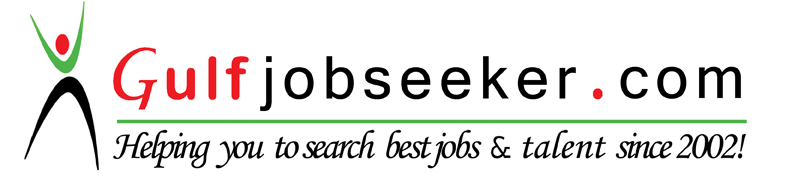 To get contact details of this candidate Purchase our CV Database Access on this link.http://www.gulfjobseeker.com/employer/services/buycvdatabase.php ______________________________________________________________________________CAREER OBJECTIVE :Seeking a position to utilize my skills and abilities in the Information Technology Industry that offers a professional growth while being resourceful, innovative and flexible in my work.EDUCATIONAL QUALIFICATION :WORK EXPERIENCE :CERTIFICATION / ACHIEVEMENTS :Completed Diploma in Software Engineering (GNIIT Course) from the reputed NIIT, Mira Road centre. Scored 68 % in the GNIIT courseScored 75 % in C++ ( computer language ) course from NIIT, Mira Road Center. Scored 47 % in the 6th National IT Aptitude Test held by NIIT. Awarded 2 certificate’s of excellence for outstanding contribution in OneITSM projects while working with Capgemini India company.Completed the  .NET certification from St. Angelo’s Institute. Scored 70% (Grade B) in the .NET certification course.PROJECT PROFILE : GNIIT : 1.) Hotel Management System (language - C# & database – SQL Server 2005).  This was a Software Application developed as part of the GNIIT Sem 2 Project.        2.) Job Portal (technology – ASP .NET  & database – SQL Server 2008)This was a Website developed as part of the GNIIT Sem 4 Project.3.) Presentation given on topic – IBM, as part of GNIIT Sem 1 Presentation.T.Y.Bsc.I.T :   IntelQuest Examination System (language - C#  and database – SQL Server 2008)Tizzy Web Services :   Created various Websites and Software’s for clients while working with Tizzy Web Services.   Languages / Technologies worked on:  ASP .NET,  C#,  SQL.LANGUAGES / TECHNOLOGIES KNOWN :.NET, C#, SQL Server 2005 / 2008, C++, JAVA  BMC Remedy ITSM Foundation module, Service Level Management module, Incident module, Change module, Asset module.Sound knowledge of Applications: Microsoft Visual Studio 2005 / 2010, Microsoft SQL Server 2005 / 2008, Microsoft Excel, Word, PowerPoint, Outlook.Also knowledge of Computer Software’s and Hardware.WORK PROFILE : In Capgemini : Completed various Projects using BMC Remedy Tool while working with Capgemini for 3 years.I worked on BMC Remedy Foundation, SLM, Incident, Change, Asset and CMDB modules. Also, I was loading Asset and CMDB data for Schneider client. My role was to validate, test and implement / configure the data into the system.My designation in Capgemini was Senior Software Engineer. In WIPRO : My role was to respond and resolve client’s ( UK region ) queries related to the leading Internet and  ISP – British Telecom.  My designation in WIPRO was Associate. In Tizzy Web Services : My role in Tizzy was to develop Websites and Software Applications using languages / technology – C#, .NET   &  Database - SQL. I am interested in creating Software Application and Websites and learning new languages & technologies. My designation in Tizzy Web Services was Web Developer. In GNIIT : Completed Diploma in Software Engineering from NIIT institute. Scored 68 % in the GNIIT course. Created various Websites and Software Applications while pursuing this course.  Languages   -  C#, Java. Technology -  ASP .NET     Database - SQL Server 2005 / 2008. Completed my GNIIT internship of 1 year with Capgemini India company. PERSONAL SKILLS :Comprehensive problem solving abilities, punctual, excellent verbal and written communication skills, willingness to learn, good grasping power, hard and smart working, interest in whatever work or task that is assigned.EXTRA CURRICULAR : Placed 10th in the District level Marathon Race held in Bhayander, Mumbai  in 2005. PERSONAL PROFILE :DegreeSchool / CollegeBoard/UniversityYear of PassingPercentageT.Y.Bsc.ITSt. Andrew’s College (Bandra)Mumbai University201265.67 %H.S.CSt. Francis D’Assisi College (Borivali)Maharashtra Board200864.83 %S.S.CHoly Cross Convent School (Mira Road)Maharashtra Board200678.26 %CompanyDesignationJoining DateRelease DateExperienceCapgemini India Pvt. Ltd.Vikhroli – MumbaiSenior Software Engineer11-Feb-201315-Feb-20163 yearsWiproPowai – MumbaiAssociate29-Oct-201226-Jan-20133 monthsTizzy Web Services Pvt. Ltd.Mira Road - MumbaiWeb Developer4-June-201212-Oct-20124 monthsGender                      MaleNationality                 IndianDate of Birth              16th August 1990Hobbies / Interests       Playing Cricket / Football, Developing Websites & Software applications, learning new Computer TechnologiesLanguages Known      English, Hindi, Marathi and Konkani